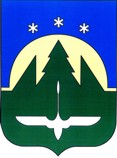 АДМИНИСТРАЦИЯ ГОРОДА ХАНТЫ-МАНСИЙСКАХанты-Мансийского автономного округа-ЮгрыПОСТАНОВЛЕНИЕот  _________________                                                                          №  _____«О закреплении муниципальных общеобразовательных организаций, подведомственных Департаменту образования Администрации городаХанты-Мансийска, за определенными территориями города Ханты-Мансийска в 2022-2023 учебном году»В соответствии с пунктом 6 части 1 статьи 9 Федерального закона от 29.12.2012 №273-ФЗ «Об образовании в Российской Федерации», приказом Министерства просвещения Российской Федерации от 02.09.2020 № 458 «Об утверждении порядка приема граждан на обучение по образовательным программам начального общего, основного общего и среднего общего образования», руководствуясь статьей 71 Устава города Ханты-Мансийска:1. Закрепить общеобразовательные организации города Ханты-Мансийска, подведомственные Департаменту образования Администрации города Ханты-Мансийска, за определенными территориями муниципального образования город Ханты-Мансийск согласно приложению к настоящему постановлению.2. Считать утратившим силу постановление Администрации города Ханты-Мансийска от 09.03.2021 №192 «О закреплении муниципальных общеобразовательных организаций, подведомственных Департаменту образования Администрации города Ханты-Мансийска, за определенными территориями города Ханты-Мансийска»3. Настоящее постановление вступает в силу после его официального опубликования.Глава города Ханты-Мансийска                                                                        М.П. Ряшин